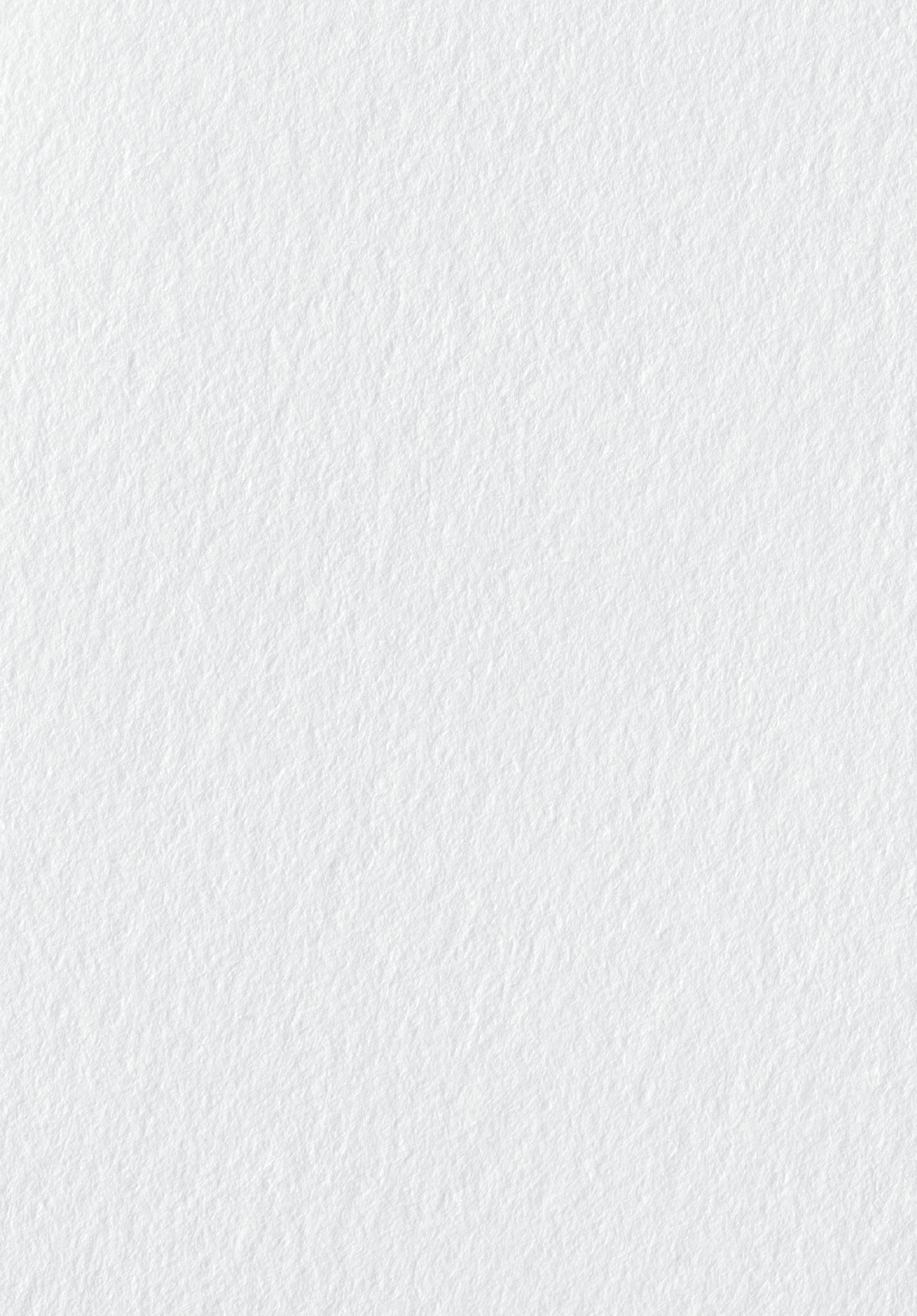 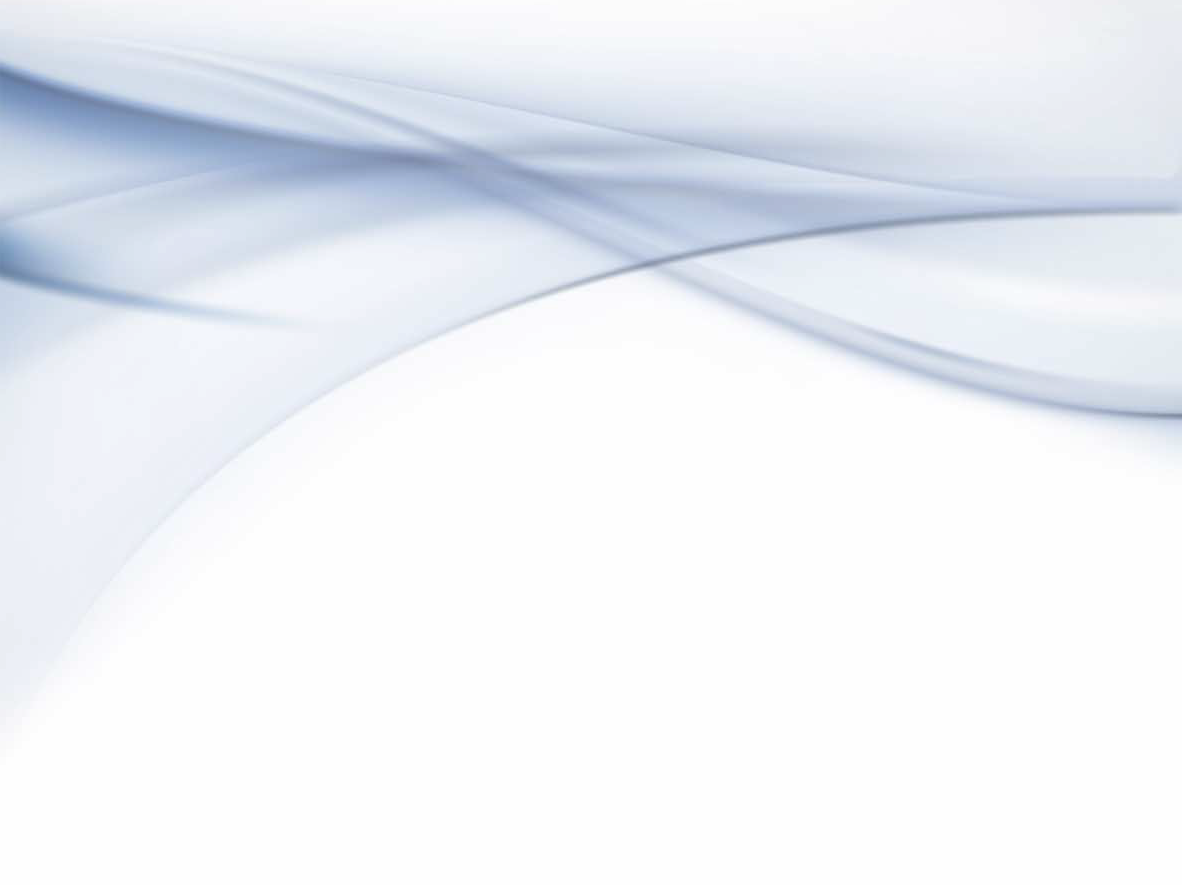 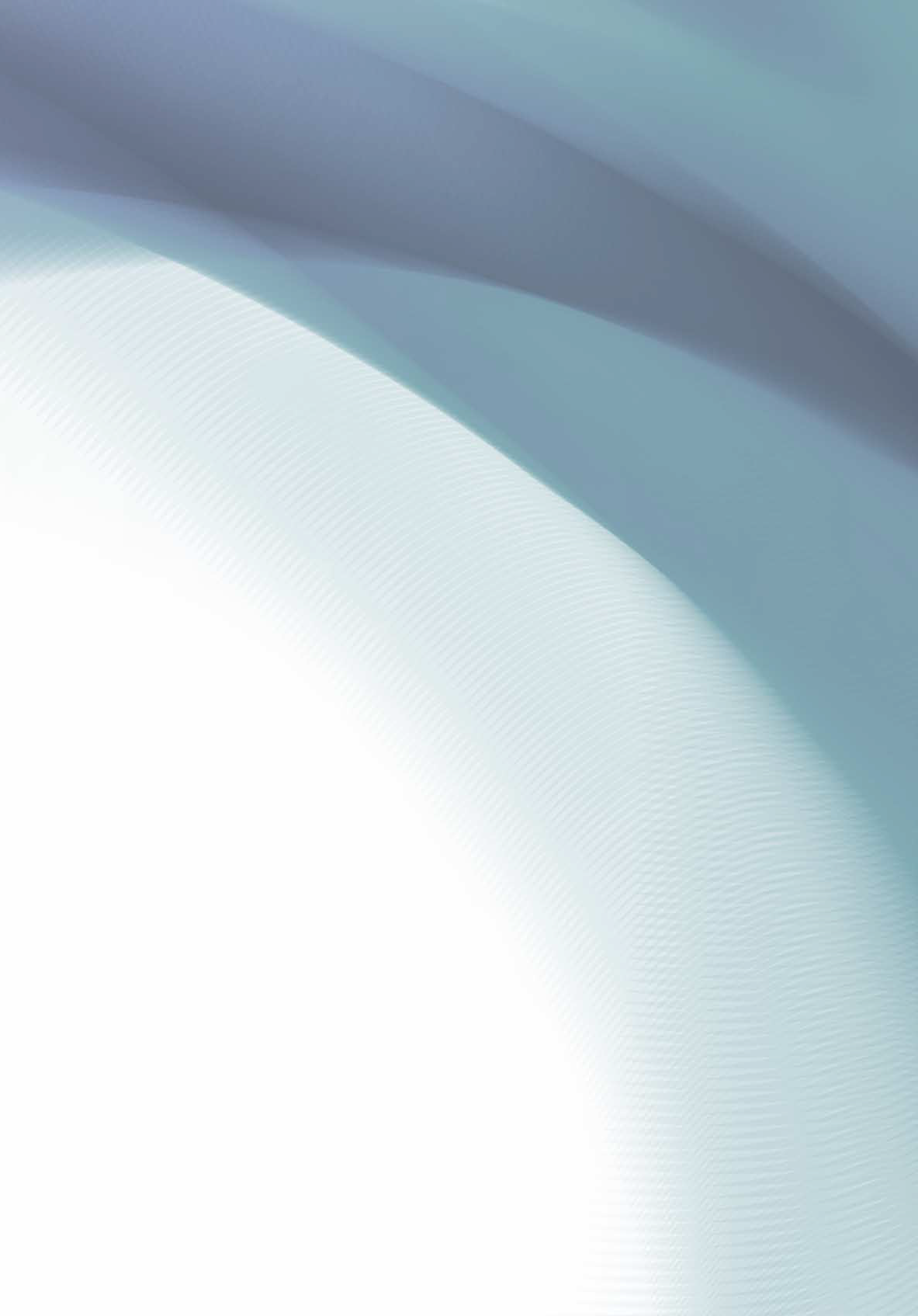 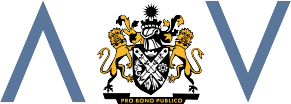 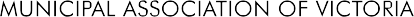 MAV STRATEGY 2021-25THE VOICE OF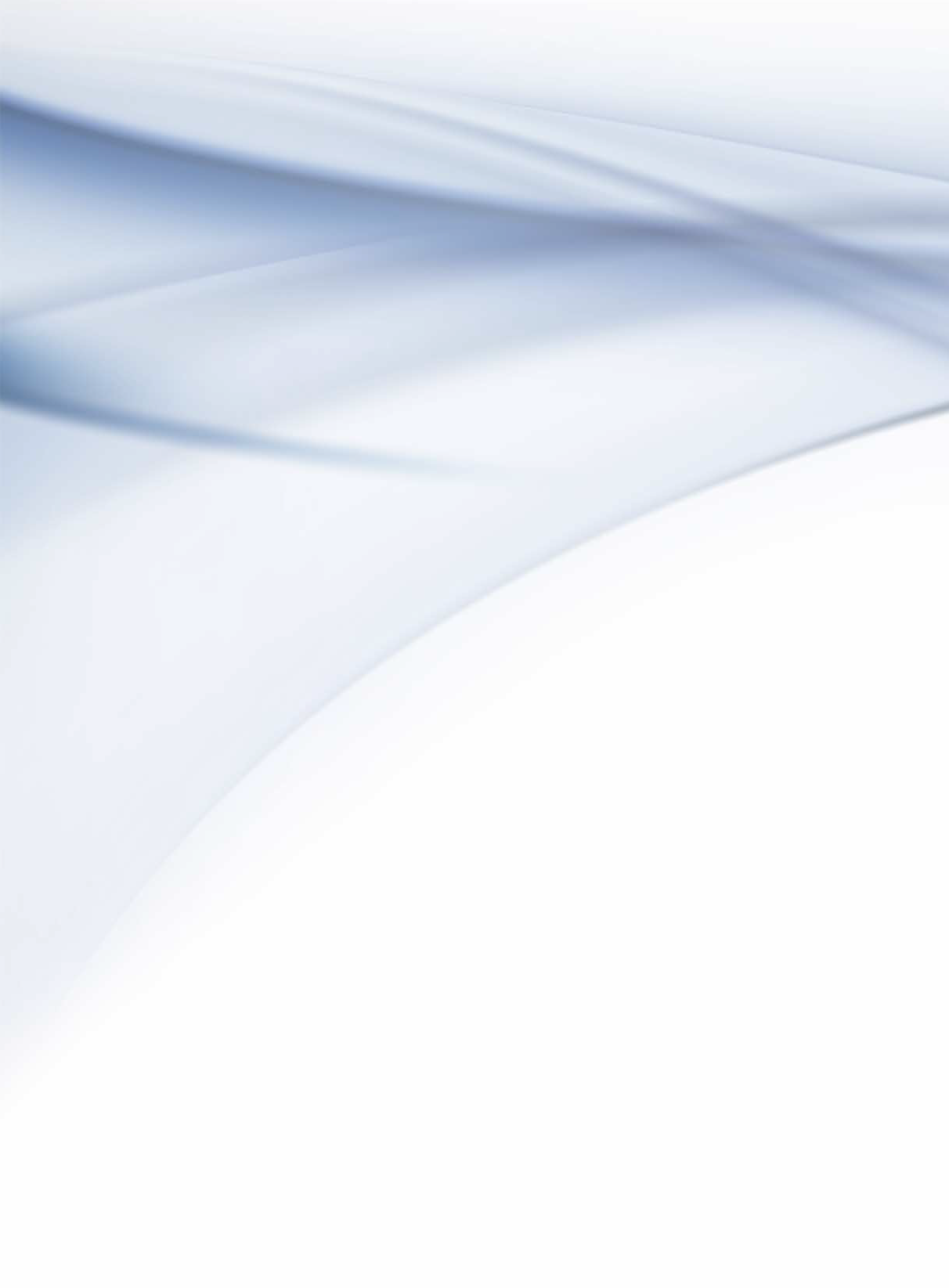 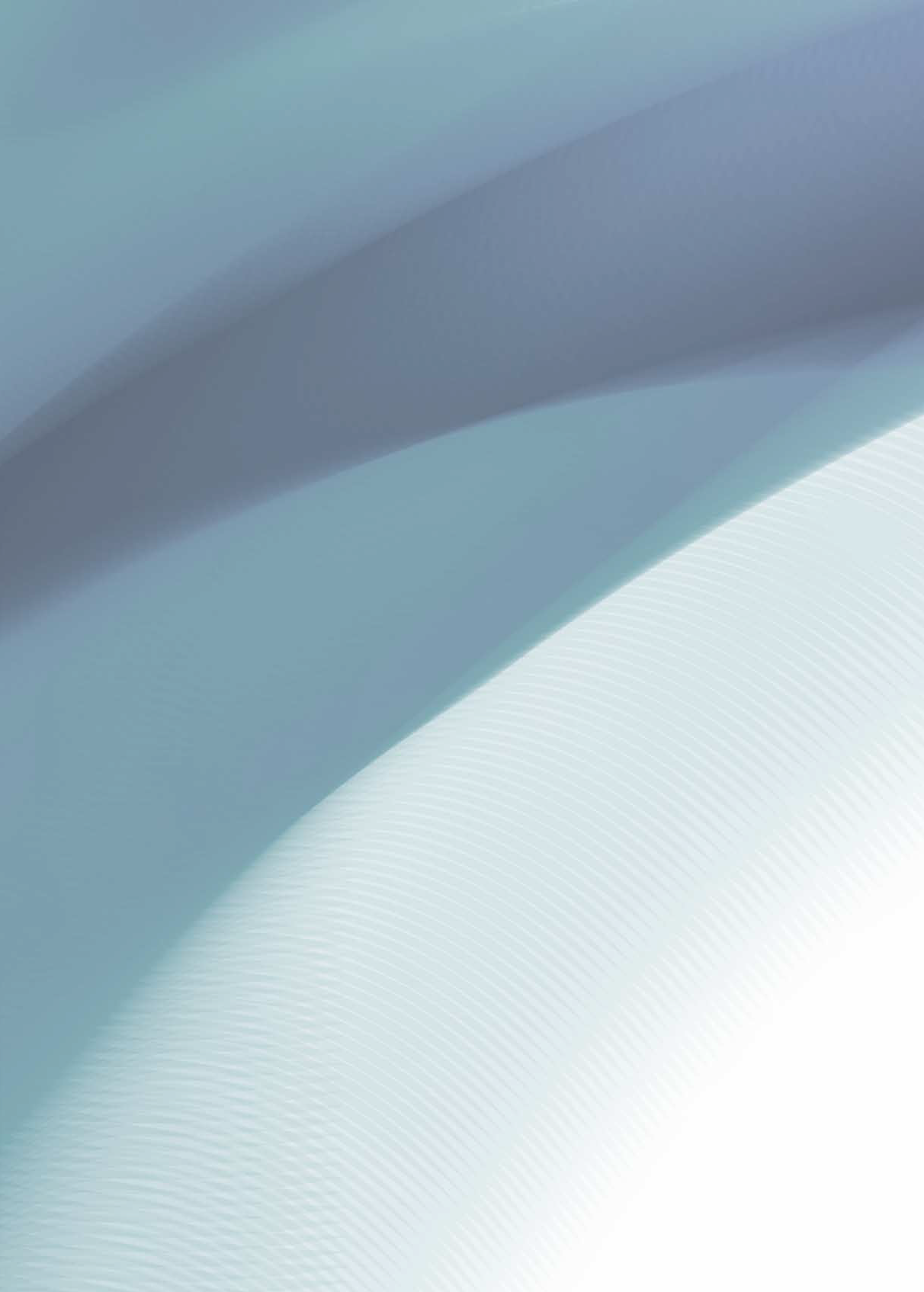 LOCAL GOVERNMENTThe Municipal Association of Victoria (MAV) is the legislated peak body for Victoria’s 79 councils. The MAV is a membership association, accountable to its constituent members through State Council and an elected Board. The MAV was formed in 1879, with the Municipal Association Act 1907 officially recognising us as the voice of local government in Victoria. We are a driving and influential force behind a strong and strategically positioned local government sector.Our role is to:Represent and advocate local government interestsPromote the role of local governmentBuild the capacity of councilsFacilitate effective networksProvide policy and strategic adviceSupport for Mayors and CouncillorsProvide insurance and procurement services.ACKNOWLEDGEMENT OF COUNTRYWe acknowledge the traditional custodians of the land on which we live. We recognise their continuing connection to land, waters and culture and pay our respects to their Elders past, present and emerging.2VISION MISSION VALUESINFORMED INFLUENTIAL CREDIBLE CAPABLERESPONSIVE ACCESSIBLE CONNECTED TRUSTEDMEMBER PRIORITIESFinancial sustainabilityCOVID-19 relief and recoveryHealth and well-beingWaste and resource recoveryTransport and infrastructurePlanning and buildingBusiness and digital transformationClimate impacts and emergency managementMEMBER SERVICESAdvocacy and representationIssue analysis and policy developmentCollaborative strategic procurementResources and adviceNetwork support and collaborationInsurance servicesCommunications and engagementRepresentation of Victorian sector federallyTraining and professional development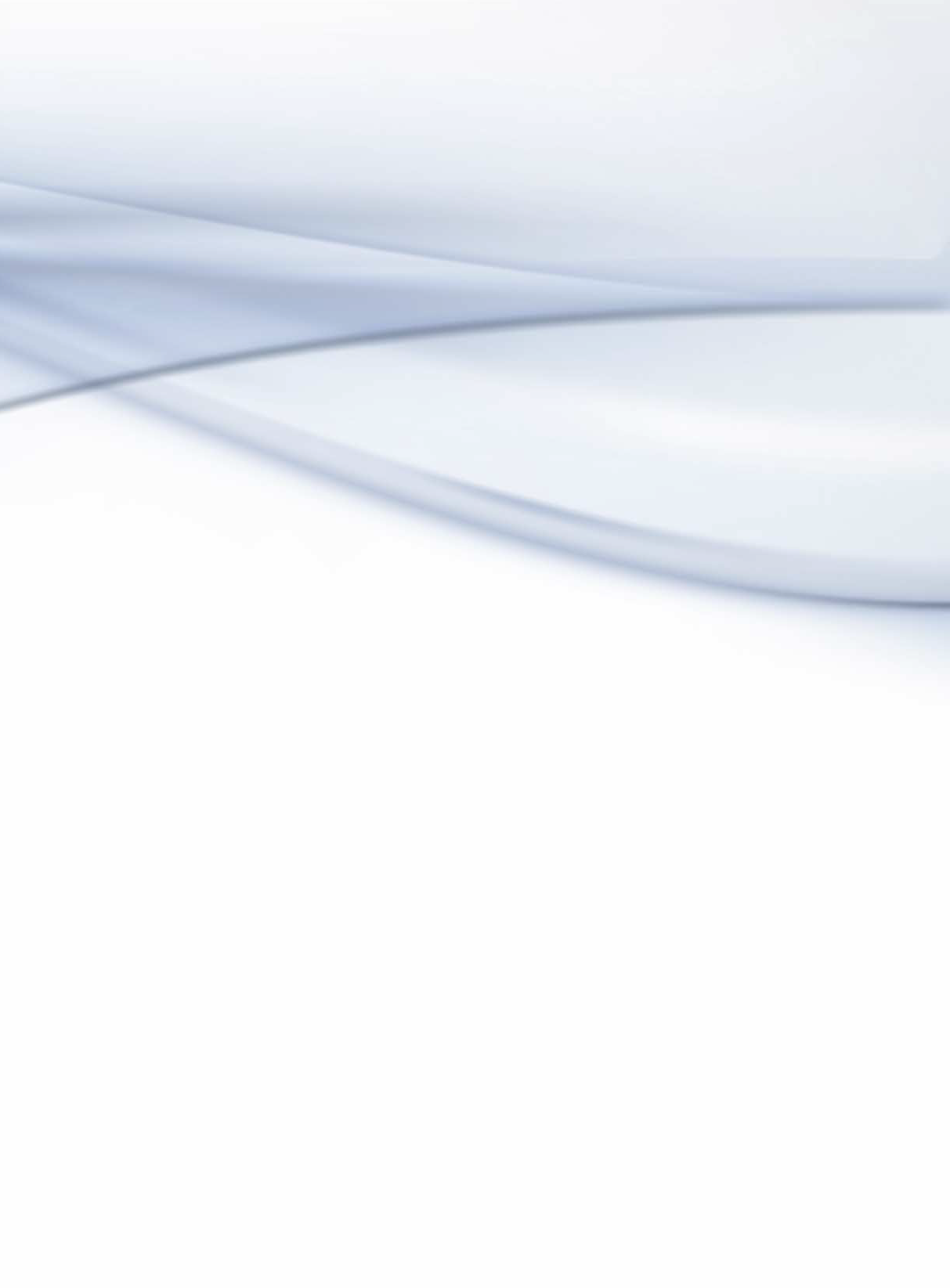 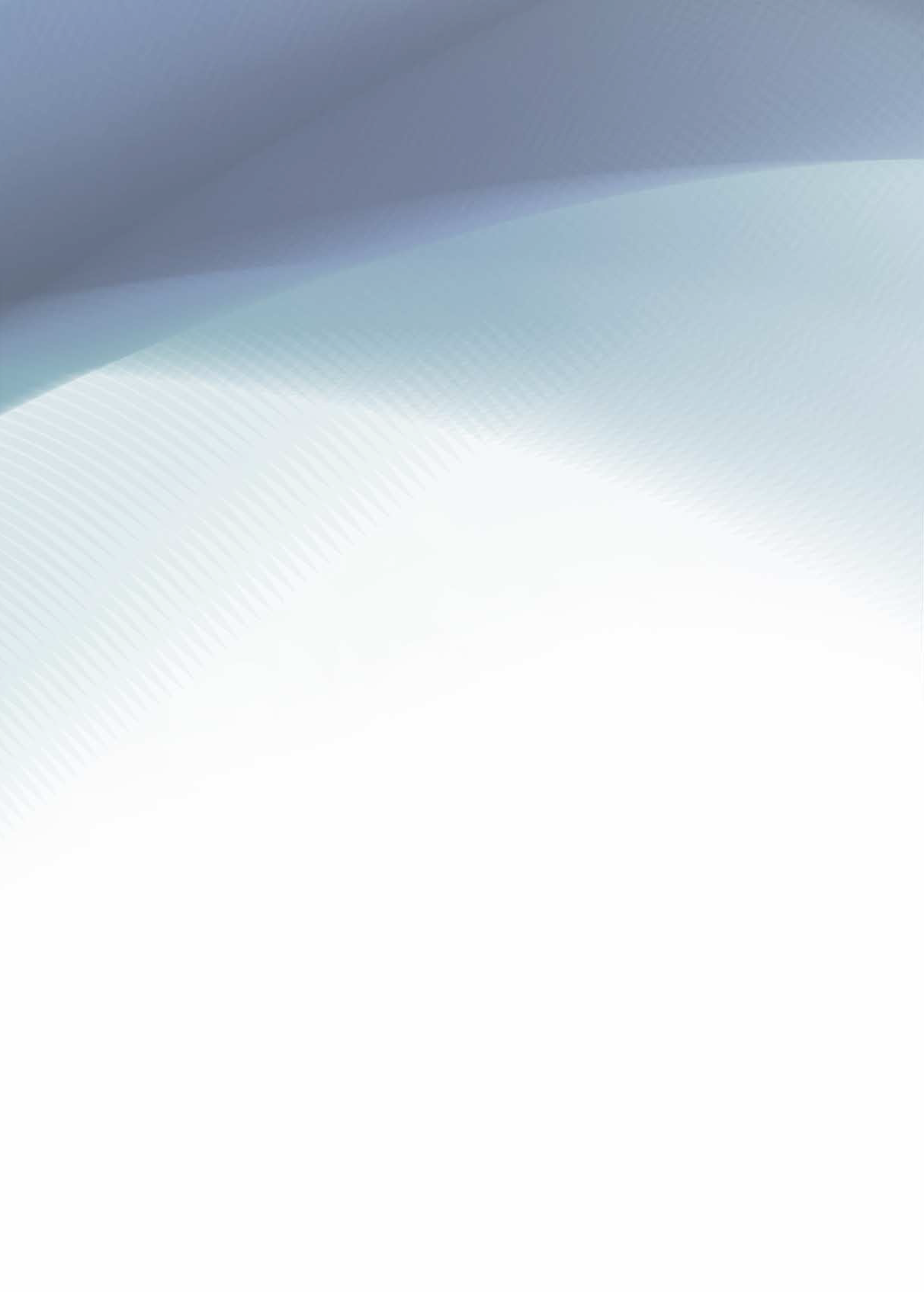 MAV STRATEGY 2021-25	3A MESSAGE FROM THE MAV PRESIDENT AND CEOCR DAVID CLARK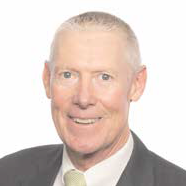 PresidentMS KERRY THOMPSONChief Executive Officer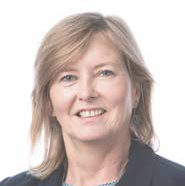 Our 2021-25 Strategy will guide the MAV’s policy and advocacy activities over the next four years. It outlines the priorities and actions that are needed to ensure we can continue to deliver for our communities and local businesses.It is a commitment to serve the interests of our member Councils and their communities by representing and advocating for local government. This commitmentwill involve raising the sector’s profile and providing strategic policy advice and capacity building programs as well as insurance and procurement services to local government.This strategy has evolved from the achievements of the previous one, which was delivered in themost challenging of circumstances as the MAV was among those to respond to both bushfire emergencies and the COVID-19 pandemic. It also takes into account the current dynamic circumstances facing Victorian councils.The bushfires of 2019-20 and the COVID-19 pandemic have highlighted the resilience of Victoria councils and their communities. Despite consistent hits to councils’ financial positions throughout last year, councils have demonstrated an ability to innovate and lead in times of uncertainty. The consistent challenges of the past two years are likely to remain in some form over the next four years. The pandemic has engendered us with an understanding of what uncertainty truly means for our sector and beyond.With this comes the opportunity to harness our experience to strengthen our work and our communities.The economic impacts of COVID have given cause to an even greater focus on the need to support local business and develop regional economies. Weacknowledge the financial sacrifices made by councils during the pandemic and will continue to call on other levels of government to make certain councils are not forced to fill shortfalls in state and federal funding.Despite these challenges, nationally, our passion and appreciation for community haswell and truly been re-invigorated.Two examples of the value of locally-led policy delivering high quality outcomes for community can be seen in the Royal Commissions into Aged Care and Victoria’s Mental Health System. Both Royal Commissions acknowledged the integral role community connections play in ensuring peoplehave access to services when they need them most.4Strengthening our communities and local business in every region of Victoria will rely on councils’ local knowledge and expertise. The MAV remains committed to advocating for councils’ on the issuesthat affect them. Significant investments into current and future State Government reforms, such as social and affordable housing, kindergarten expansion and waste resource recovery, will rely on strong, constructive, and open partnerships. Top-down approaches to reform have time and time again fallen short of meaningful long-term improvements.The MAV continues to advocate to other levels of government to acknowledge the central role of councils in the successful development andimplementation of reforms affecting our communities.As we move beyond the pandemic’s immediate impacts, climate change will remain a concern for our sector.The potential for meaningful intergovernmentalaction is considerable.Councils have shown their commitment to tackling climate change, putting in place local adaptation and mitigation actions. Strong partnerships will be vital for encouraging whole of government commitments to addressing climate change and its impacts on waste recovery, planning, the natural environment, health, transport and emergency management.The MAV will continue to support councils to navigate new legislative frameworks, including the new principle-based Local Government Act and the Gender Equality Act. These Acts place greater emphasison local decision-making, equity and inclusion.Through facilitating collaboration within our sector and influencing the decisions that affect our members, the MAV will ensure councils are ready to navigate changing legislative landscapes.In the next four years and recognising that there remain uncertainties that may challenge intentions, the MAV will continue to deliver positive outcomes for its members.This strategy sets out our intentions through objectives and actions, in line with the key themes of:Economically sound councilsHealthy, diverse and thriving communitiesWell planned, connected and resilient built environmentChanging climate and a circular economySector capability and good governanceEffective and responsive MAVThrough this strategy, it will expand our deliverables to build sector capacity, engagement and resilience. This strategy is not just outwardly focused. It is part of our commitment to members to ensure that MAV also reflects, collaborates and improves its systems and processes.So, among the priorities will be further organisational improvements, engagement with member Councils for the review of the MAV rules and the implementation of actions arising from our inaugural Staff Engagement Survey.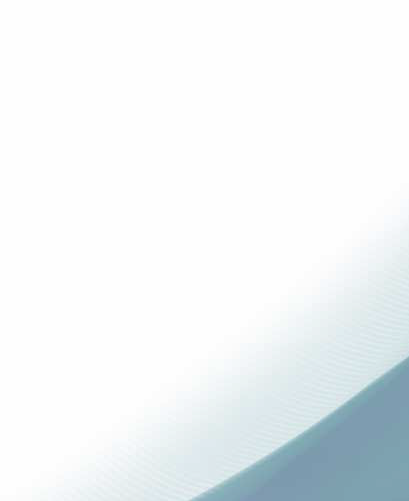 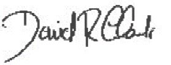 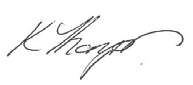 Through this approach, the MAV seeks to balance our planned activities with the unforeseen issues that will emerge. This will be essential to both our success and our members’ success.Cr David ClarkPresidentMs Kerry ThompsonChief Executive OfficerMAV STRATEGY 2021-25	5HOW WE GOABOUT OUR BUSINESSThe MAV’s purpose is to advance the interests of local government in Victoria. We do thisin two primary ways. First, through advocacy and policy development and secondly, through providing member-focussed services.Our advocacy and policy development is focussed on:influencing decision-makers with informed, data-driven and realistic policy positionshighlighting future opportunities and challenges facing councils and communitiesleveraging local government’s expertise to inform our advocacy activitiesdeveloping relationships with stakeholders to build understanding of local governmentcollaborating with governments to shape new initiatives and reform programs.We deliver services to our members focussed on:building the capacity and capability of the local government sectoroffering commercial services and programs that meet council needshighlighting best practice and sharing knowledge from across Victoria and nationallyengaging with member councils on emerging needs in relation to procurement and insurance services.MAV President Cr David Clark Pyrenees Shire CouncilDeputy President Metro Cr Rohan Leppert Metro Central Region City of MelbourneDeputy President RuralCr Ruth Gstrein Rural South West Region Corangamite Shire Council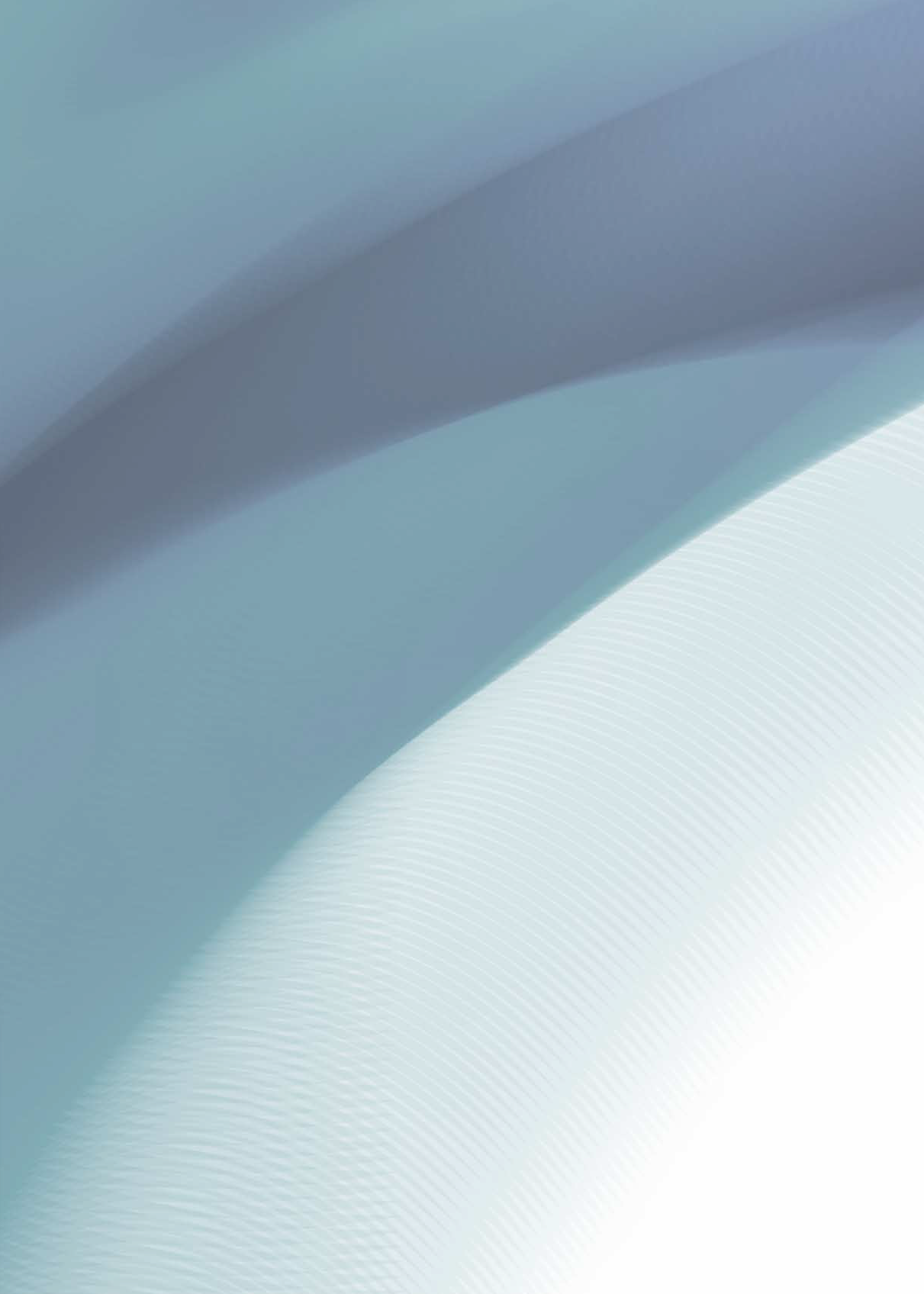 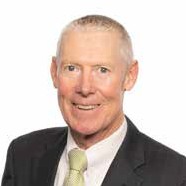 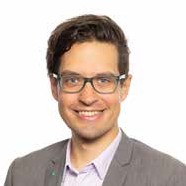 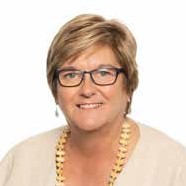 6BOARDCr Joseph Haweil Interface Region Hume City CouncilCr Brett TessariRural Gippsland Region Bass Coast Shire CouncilCr Tom Melican Metro East Region City of BanyuleCr Jennifer AndersonRural North Central Region Macedon Ranges Shire CouncilCr Jami Klisaris Metro South East City of StonningtonCr Aaron ScalesRural North East Region Towong Shire CouncilCr Kristopher Bolam Metro Southern Region City of FrankstonCr Murray EmersonRural North West Region Northern Grampians Shire CouncilCr Kathy Majdlik Metro West Region City of MeltonCr Kylie GrzybekRural South Central Region City of Greater Geelong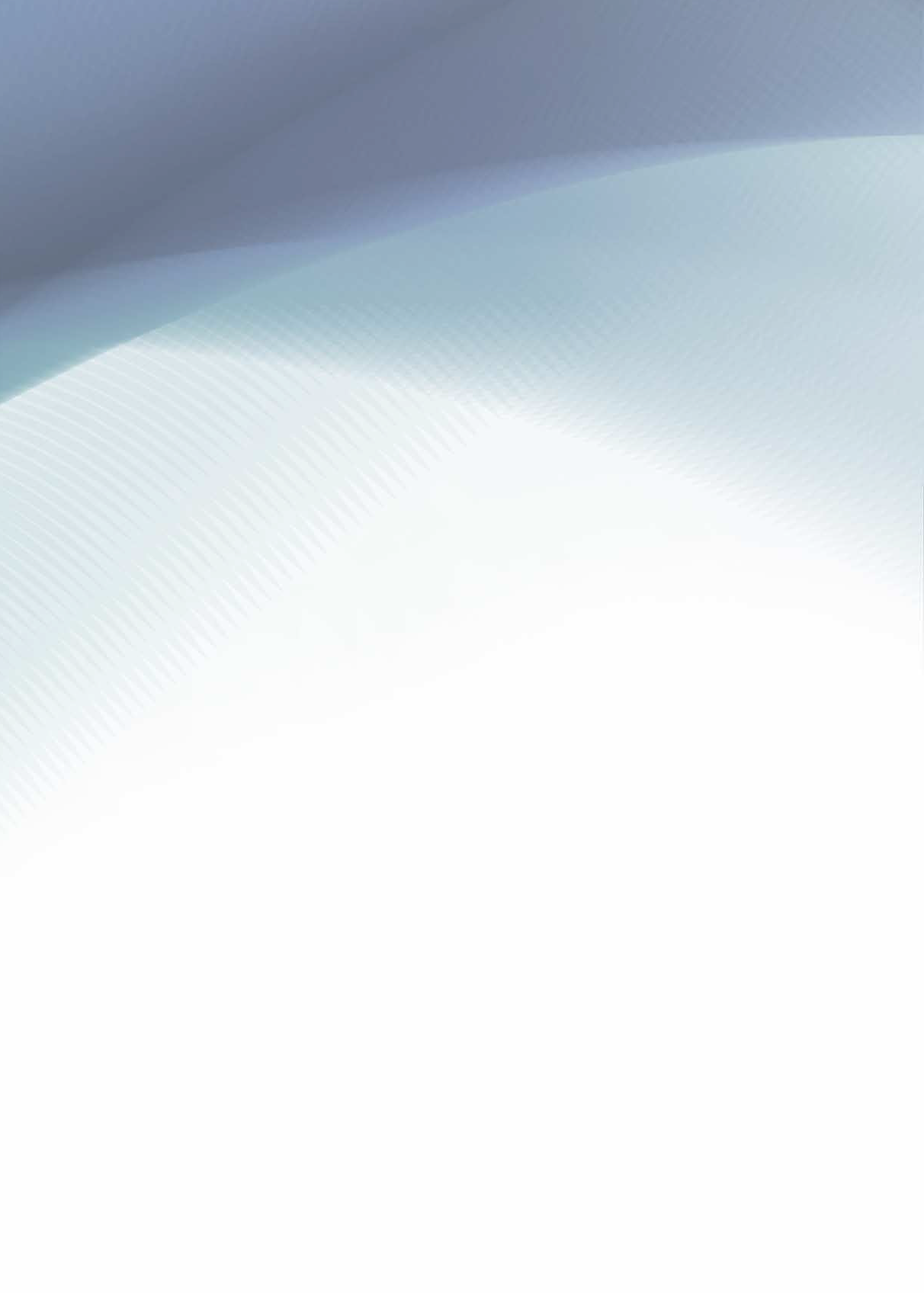 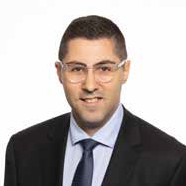 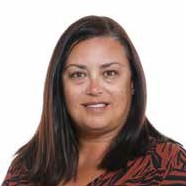 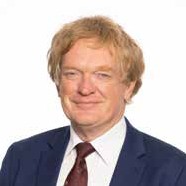 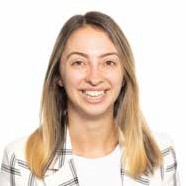 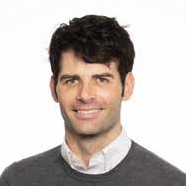 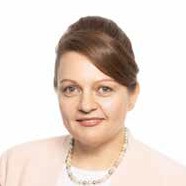 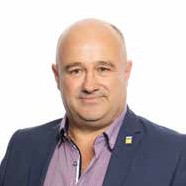 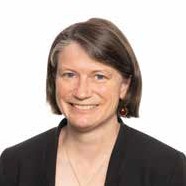 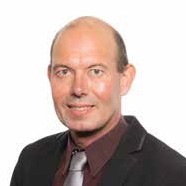 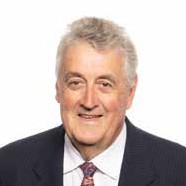 MAV STRATEGY 2021-25	7PREPARATIONOF THIS STRATEGYThe MAV 2021-25 strategy was been developed in collaboration with our members. The aim is to capture our strategic objectives as a sector and how the MAV will deliver enhanced services and outcomes.There were a number of opportunities for member input and feedback to validate and prioritise objectives. Key activities included:Regional consultation. Meetings of the MAV’s regional groups, including MAV representatives, Mayors and CEOs, were held in April 2021.Member survey. Members were asked to complete a wide-ranging survey on their perceptions of the opportunities and challenges facing the sector over the next four years. They were also able to identify priorities areas of focus for MAV-led activities.Engagement activities. Ongoing work by MAV board members, MAV staff, councillors and council officers is reflected in this strategy. Thisincludes consideration of national local government issues as well as the policy and reform activitiesof exernal stakeholders, primarily Federal and State Governments.MAV board deliberations. The MAV board held a number of discussions on the emerging opportunities for the sector and the MAV’s role in pursuing these opportunities. This included a board workshop to endorse the draft Strategy for consideration at State Council.Current MAV priorities. A number of the priorities and actions of the 2019-21 MAV Strategy continue to be a major focus of this Strategy.This includes relevant resolutions from past State Council meetings.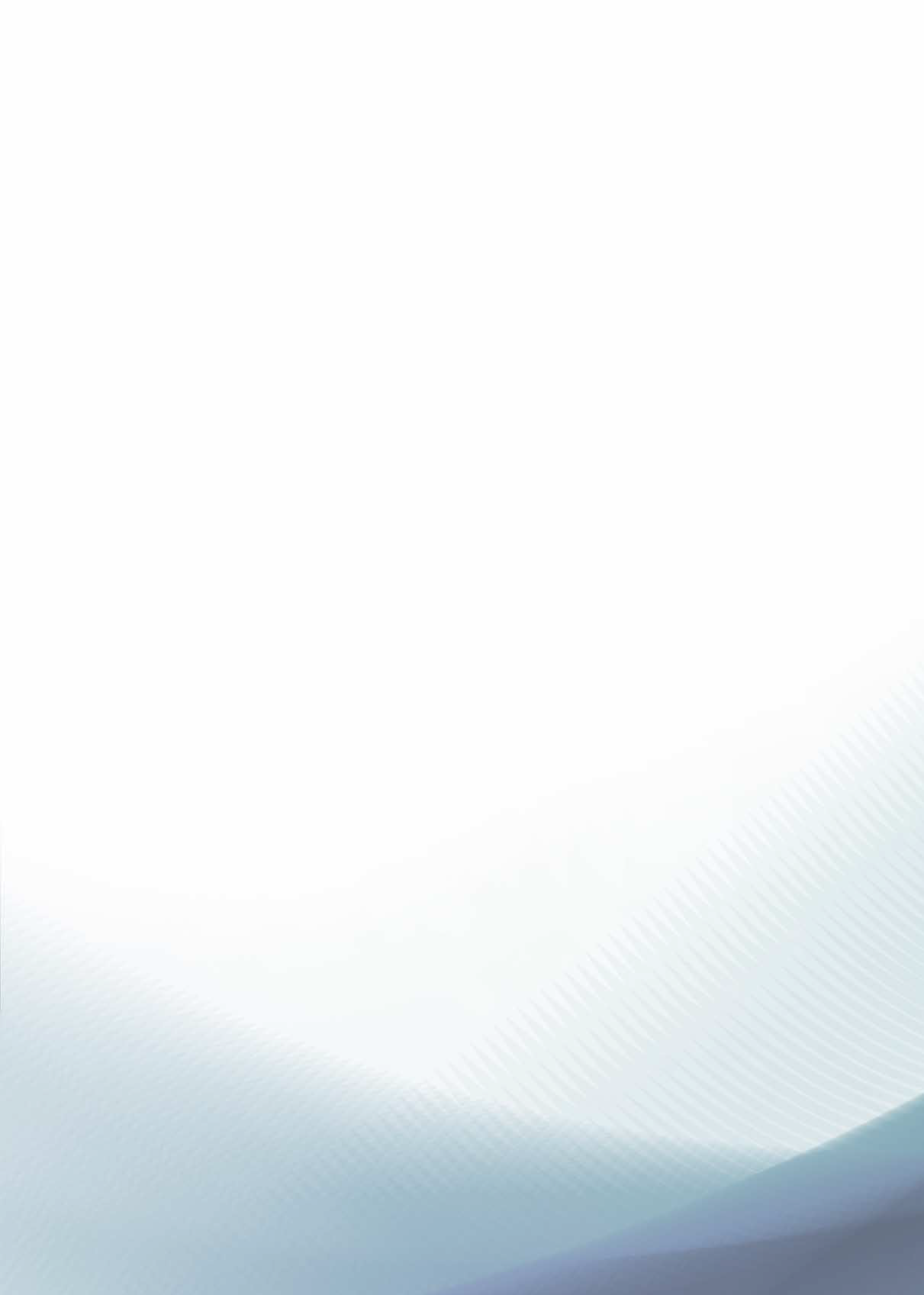 8MONITORING AND REPORTING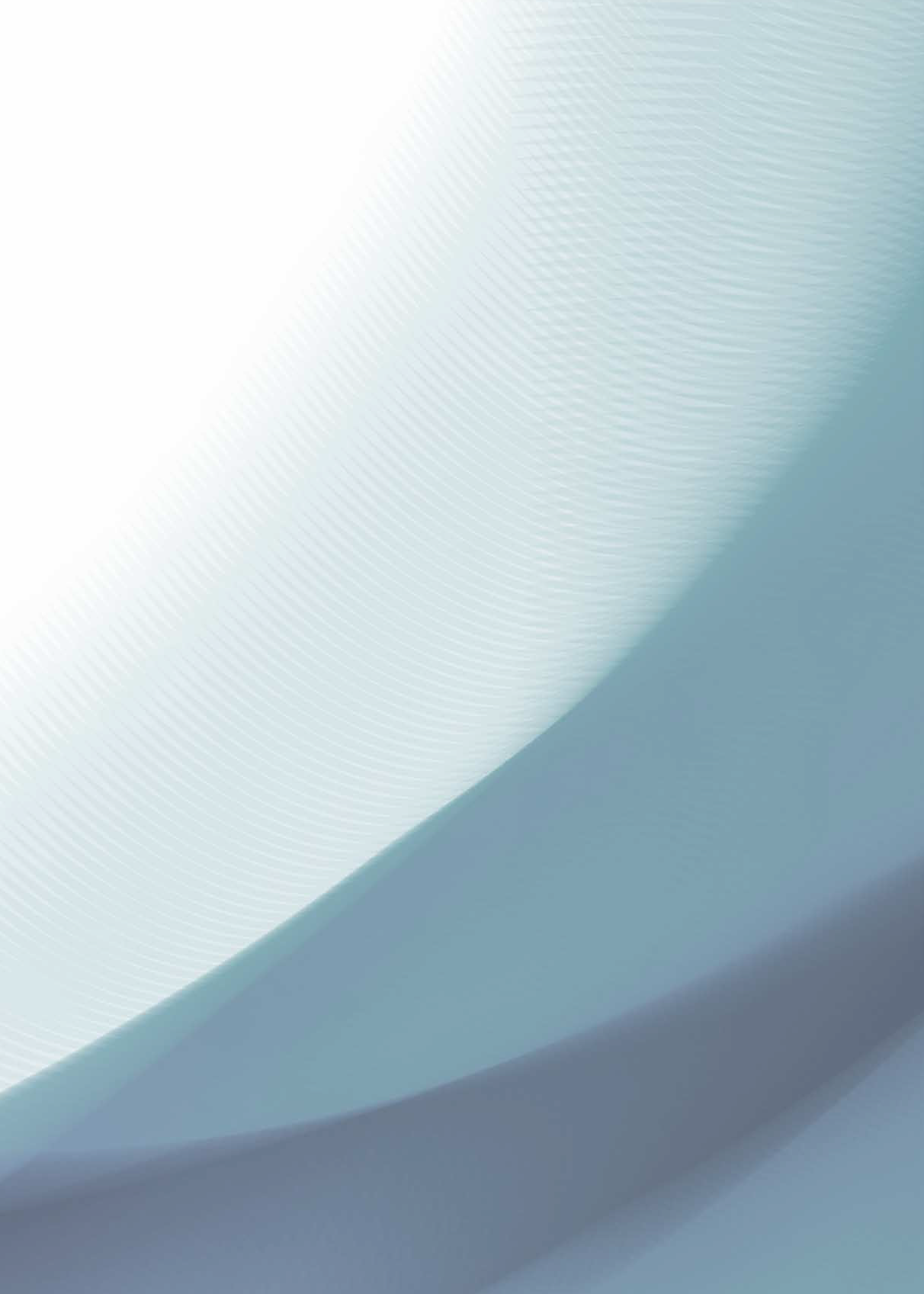 ON PERFORMANCEThe MAV strategy will be reviewed annually through reporting to State Council and the Annual Report over the next four years. Based on these reviews, the Strategy will be updated to reflect our performance and incorporate emerging issues.After the second year of the MAV Strategy, the intention will be to refresh the priorities and actions in annual with the next board elections in 2023.The aim is to ensure that all MAV activities contribute to the delivery of our strategic objectives.Using the measures identified for each activity, we will assess and report on the outcomes in our Annual Report to members. We will also report on the factors influencing the outcome, including our progress in building our capability and improving our processes.MAV STRATEGY 2021-25	9STRATEGIC OUTCOMES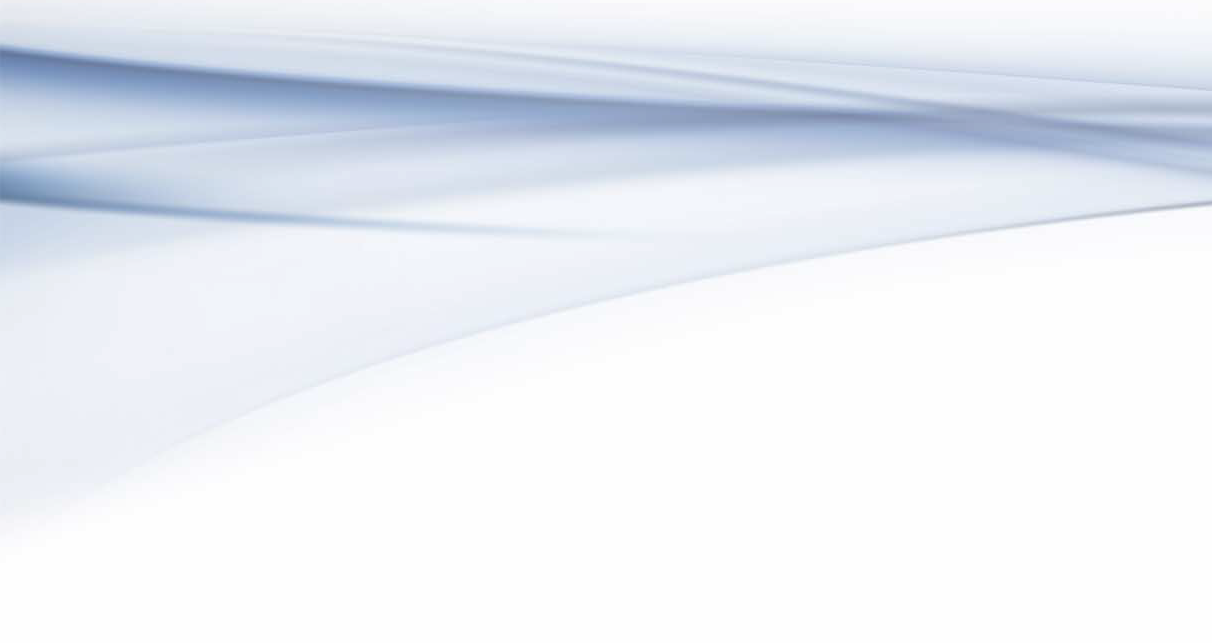 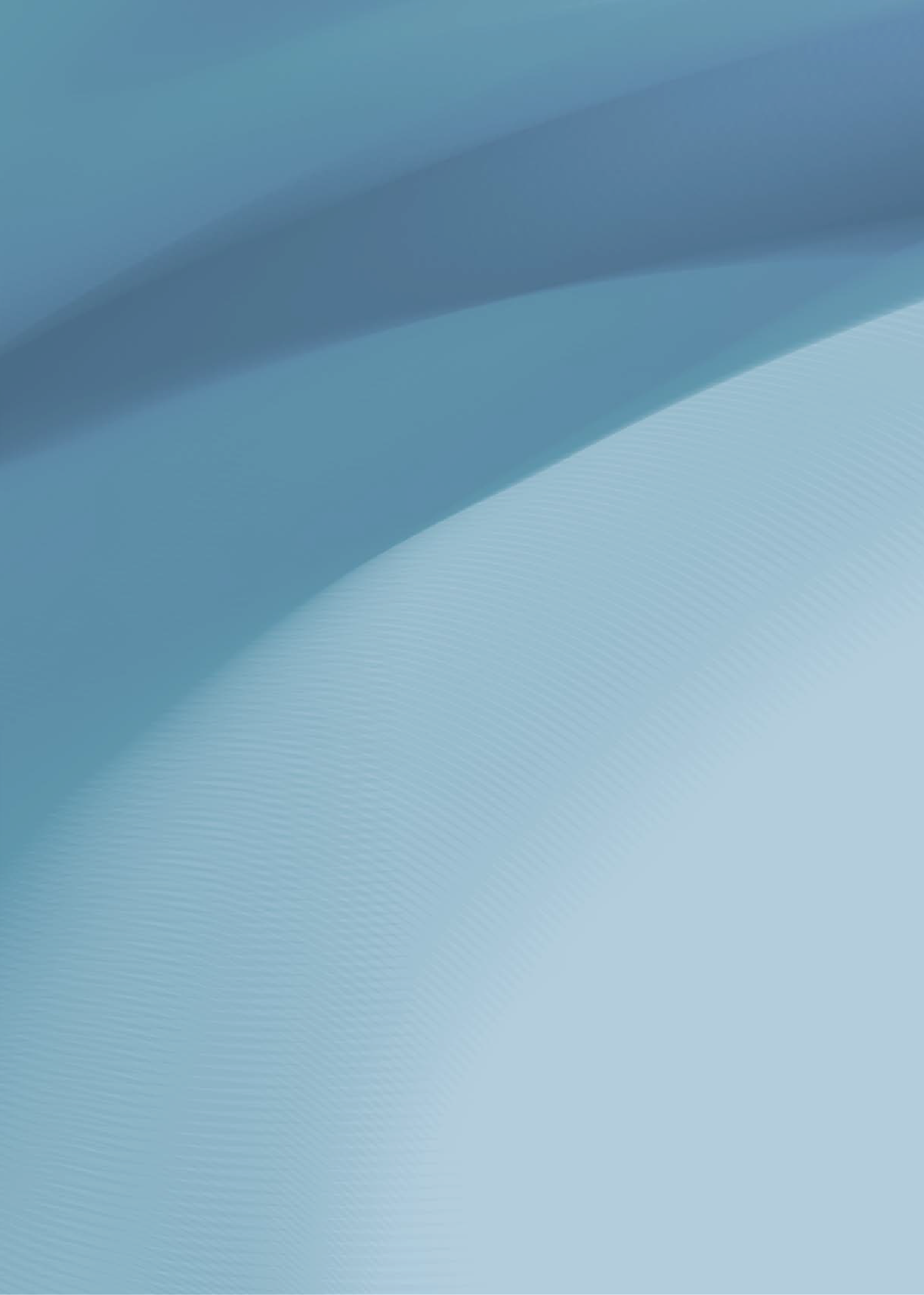 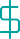 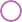 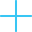 THEME 1Economically sound councilsTHEME 2Healthy, diverse and thriving communitiesTHEME 3Well-planned, connected and resilient built environmentTHEME 4Changing climate and a circular economyTHEME 5Sector capability and good governanceTHEME 6Effective and responsive MAV10THEME 1Economically sound councilsAssist councils to provide COVID-19 recovery activities that enhance economic recovery and their communitiesUndertake advocacy to protect the integrity of councils’ rates base and financial position from unfair and unfunded decisions by State and Federal governmentSupport Australian Local Government Association (ALGA) national advocacy campaigns to secure additional Federal Government financial support for councils, including defending and extending Federal Financial Assistance Grants for Victorian councilsSupport improvements to council asset management capacity and capability through policy development, advocacy and strategic partnershipsSupport a range of business improvement and transformation activities for councils, particularly in the digital and technology areaCouncil COVID-19 recovery examples shared with Members of Parliament (MPs), Ministers and key State Government departmentsParticipation in Department of Jobs, Precincts and Regions (DJPR) forums on employment and economic developmentUndertake a review of the current financial health of Victoria’s councils, including changes to council revenue over the past five yearsProvide a regular report on the impact of State Government decisions on councils’ financial positionRenegotiate an increased maternal and child health unit cost and a new contemporary funding model to maintain the 50:50 partnership funding between State and local governmentImplements national advocacy actions agreed through ALGAMaintain relationship with the Victorian Local Government Grants Commission regarding Victoria’s share of national Financial Assistance GrantsComplete survey and sector forum to confirm priority issuesAdvocate for fair outcome from urban stormwater and drainage infrastructure reformsEstablish a Local Government Innovation Taskforce comprised of Council CEOs to champion digital leadership across the sectorAdvocate for equitable access to digital infrastructure and services, including new strategic procurement opportunitiesCoordinate multi-council digital committees on innovation and best practice across service delivery, information management and data governance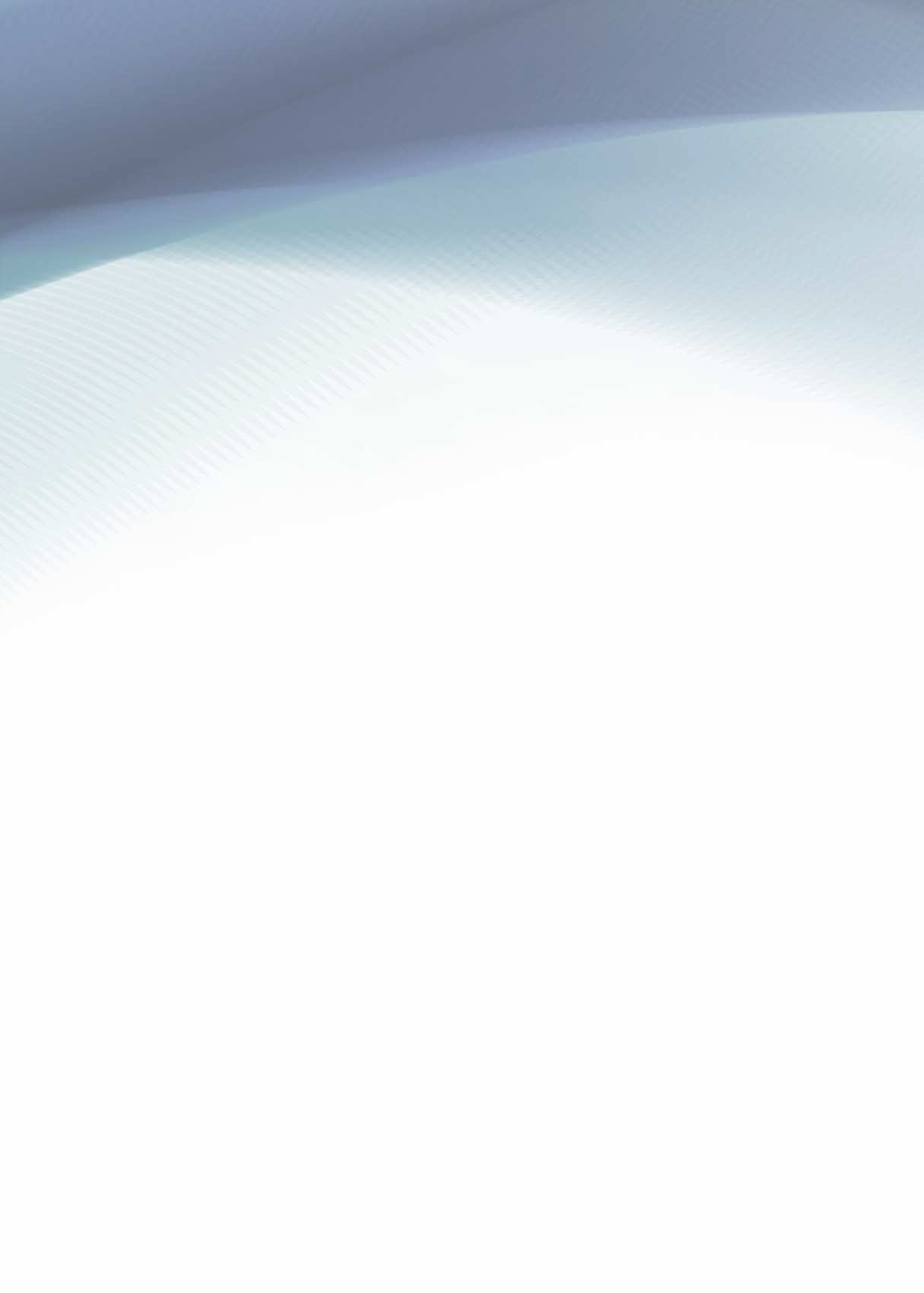 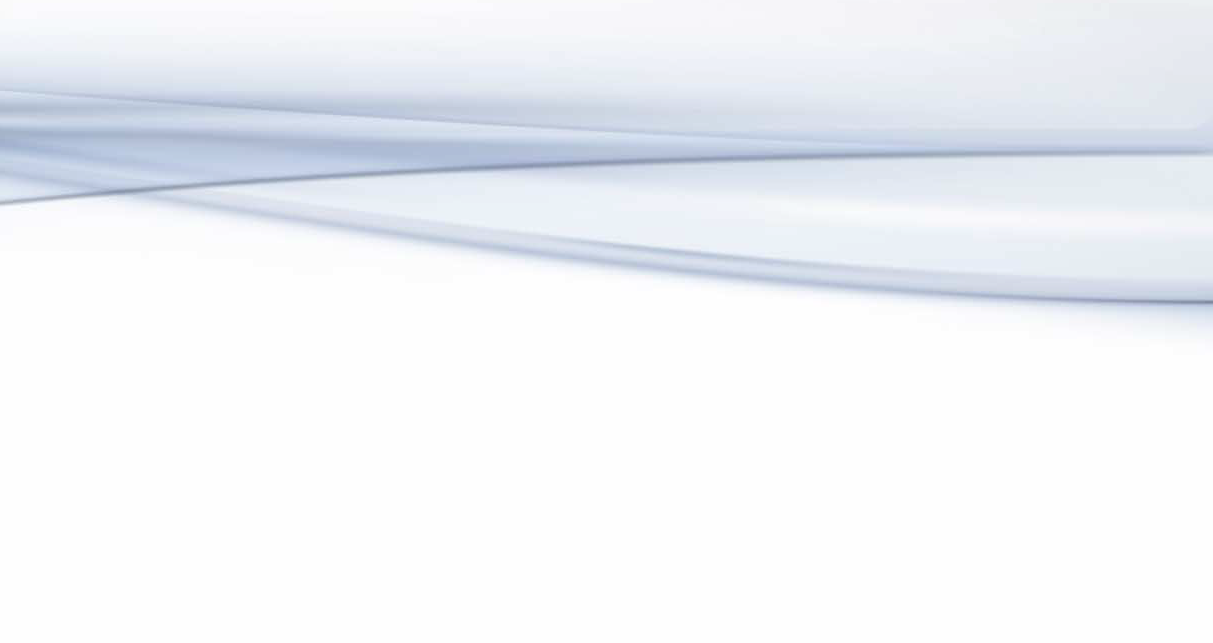 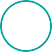 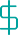 MAV STRATEGY 2021-25	11THEME 2Healthy, diverse and thriving communitiesStrengthen the ability of councils to undertake community well-being planning, implementation and partnership development through key strategic activitiesAdvocate for councils’ role in current, emerging, and future policy directions in ageing, disability, and aged and community careContinue to represent council’s statutory role in the delivery of the Victorian Maternal and Child Health (MCH) ServiceParticipate in development of a new Victorian Disability Act and associated strategyFacilitate council networks and leadership around the Gender Equity and Prevention of Violence against Women Network, the Local Government Disability Planners Network and the emerging area of mental health and wellbeingRepresent councils in the development of new State Government Strategies for Youth and for LGBTI+Participate in the finalisation of the Local Government Victoria’s Victorian Local Government Aboriginal StrategyActively participate in the Federal Government Victorian Community Care Advisory Committee (VCCAC) and responded through ALGA to the next 10-year National Disability StrategyParticipate in the advisory group supporting the Commissioner for Older VictoriansMaintain regular council network meetings to continue communication to the sector regarding policy and advocacy issuesSecure a new four year 2022-25 MCH MOU with the State Government on behalf of local governmentInfluence new State Government policy and guidelines to ensure council’s priorities and challenges are addressed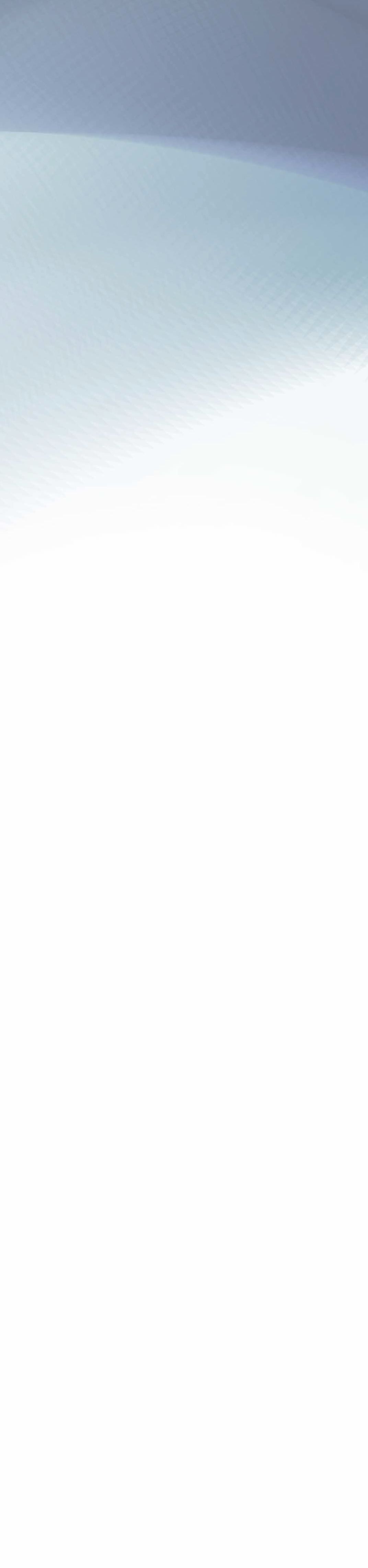 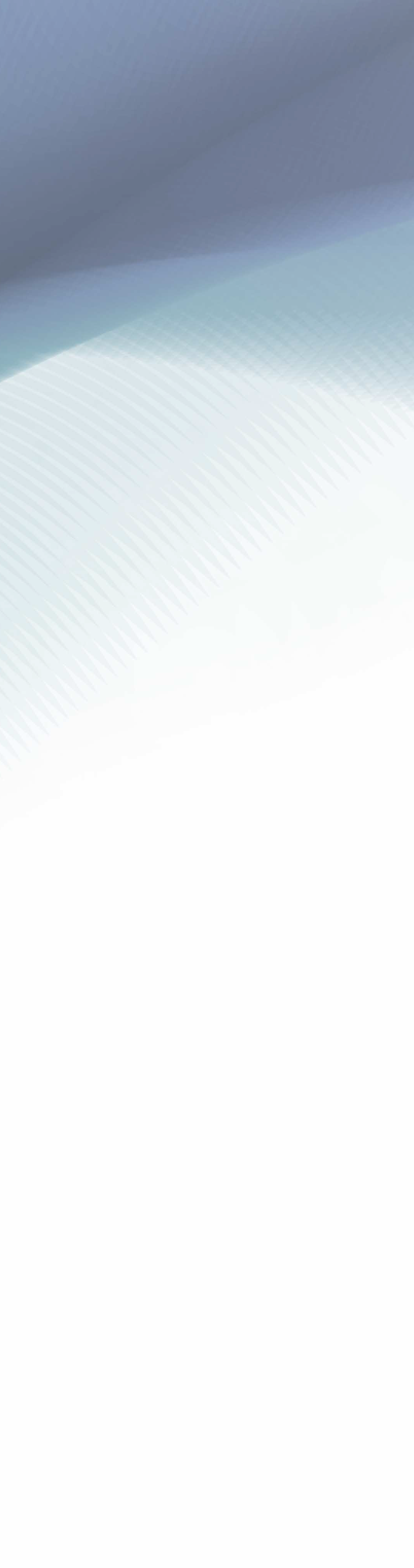 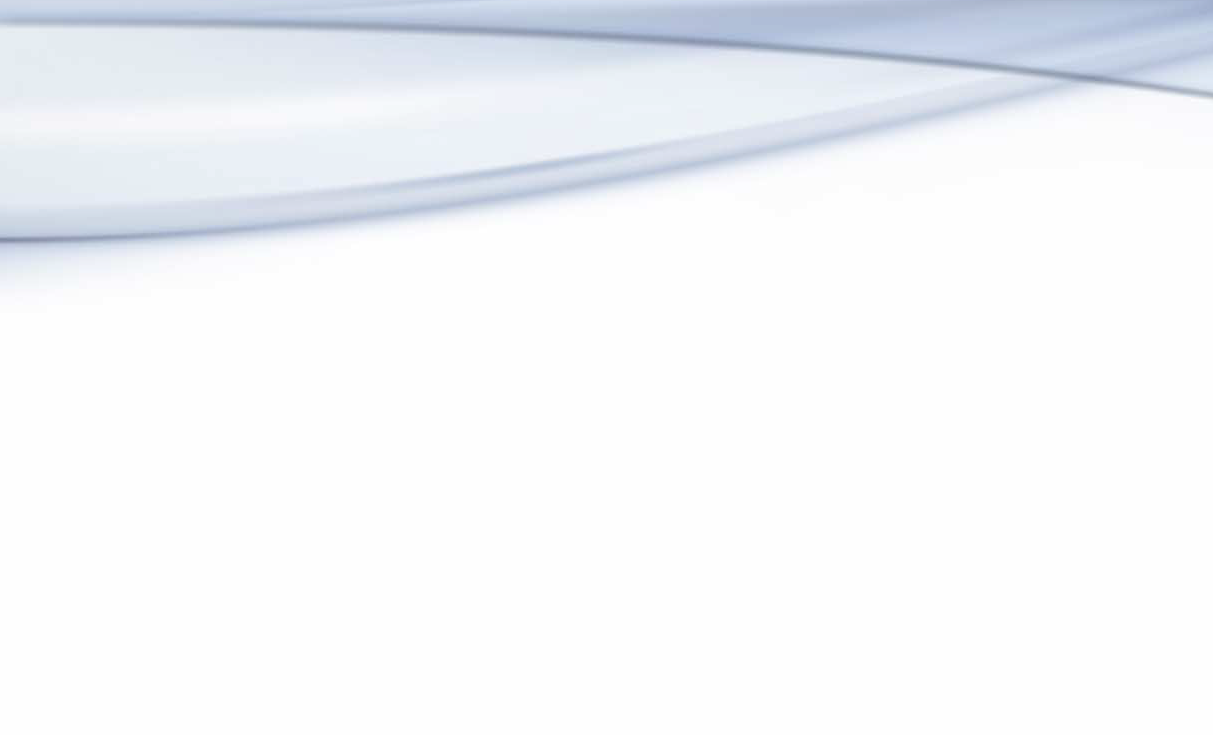 12Continue to work with the state and federal governments to advocate and represent council’s role in early years education and care servicesAdvocate for councils’ interests and activities in the areas of community safety and public health regulationRepresent the interests of councils with the emergency management sector, including through ongoing reform programsAdvocate for council priorities at the State Government Ministerial Kindergarten Reform Consultative CommitteeContinue MAV network meetings with councils to ensure advocacy and representation of early educational and care services is targeted in State Government advisory and working groupsLiaison undertaken regarding councils’ role supporting the COVID-19 health response and vaccine rolloutConvene the Local Government Gambling, Alcohol and Other Drugs Issues ForumNew Department of Health/MAV tobacco control service agreements implementedParticipate in the third phase of Department of Jobs, Precincts and Region’s Councils and Emergencies projectCollaborate with councils to influence and implement State Government reforms flowing from emergency management reviews, including the Royal Commission into National Natural Disaster ArrangementsParticipate in the development of the Whole-of-Government Bushfire Management Strategy and support council input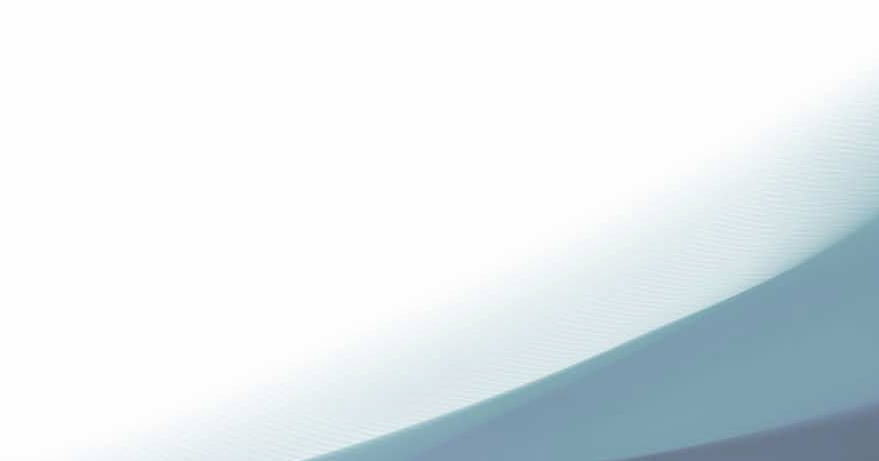 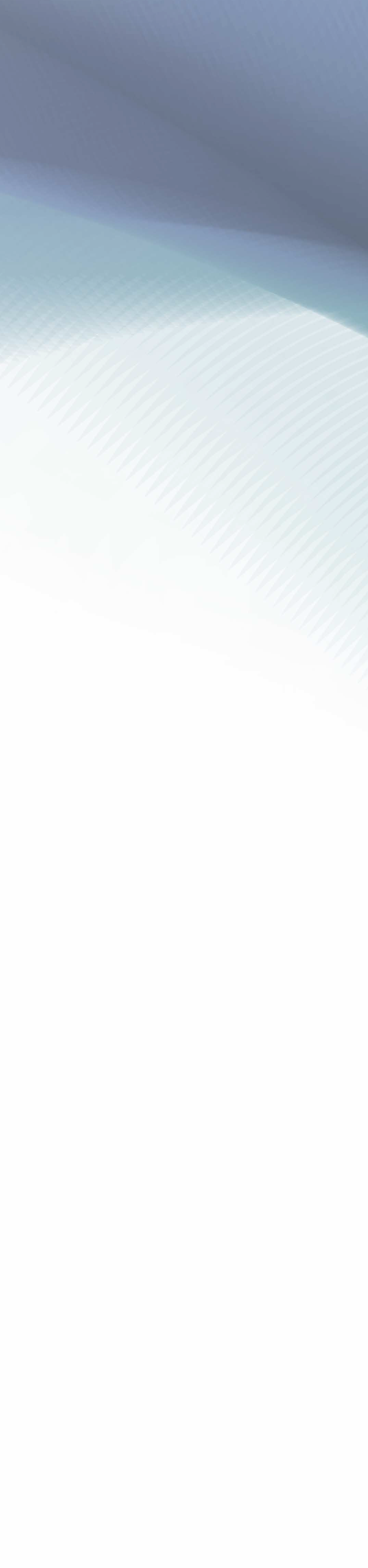 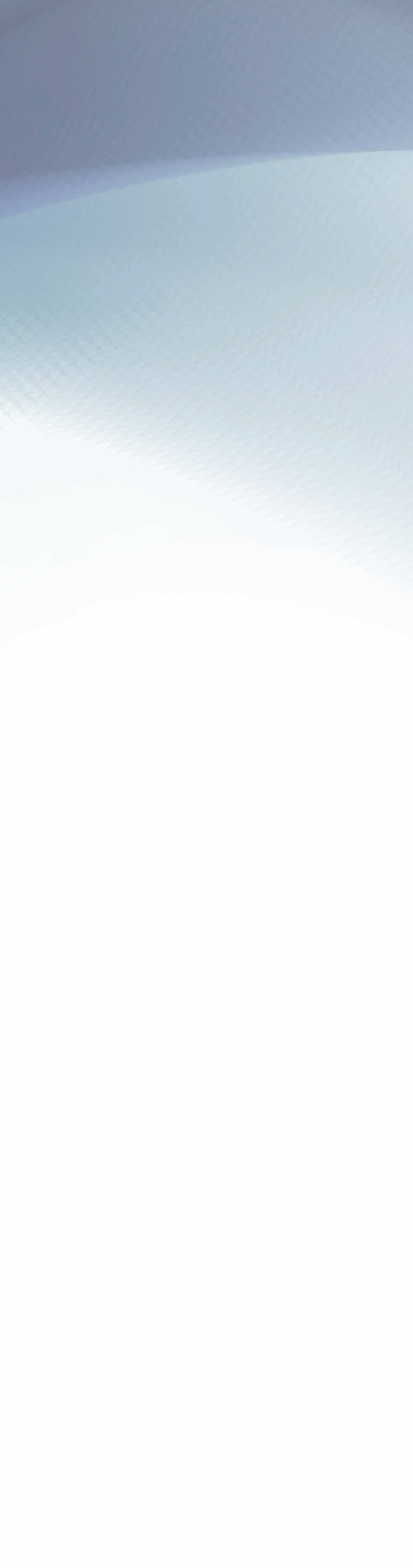 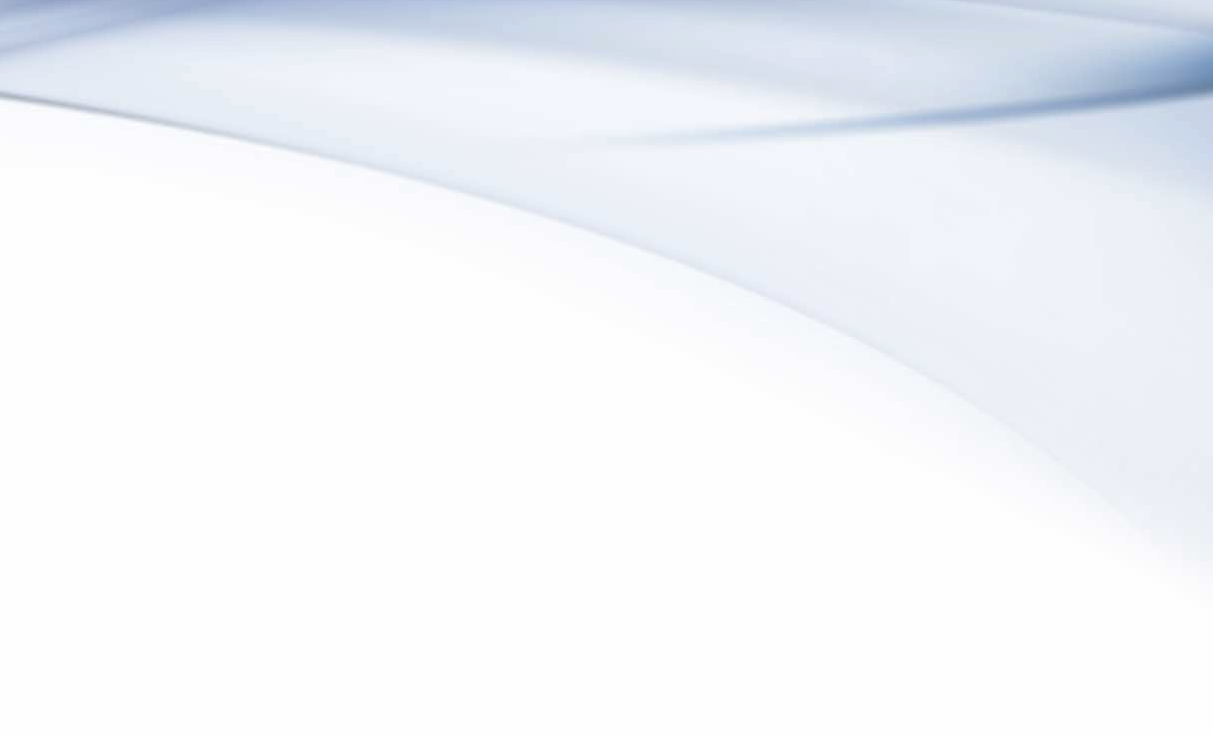 MAV STRATEGY 2021-25	13THEME 3Well-planned, connected and resilient built environmentAdvocate for an effective Victorian planning system, which has local decision making at the centreAdvocate for a building regulatory system that puts community safety first and equitably assigns responsibilities and resources among regulatorsWork with councils, State Government andnon-government stakeholders to meet Victoria’s current and future housing needsStrengthen advocacy and partnerships to influence key investments in freight productivity, first and last mile impediments, transport connectivity and road safety by all levelsof governmentImprove the capability of local governmentto plan, design and deliver walking and riding programs and projectsSecure commitment from Department of Environment, Land, Water and Planning (DEWLP) to strengthen engagement and consultation with councils on planning reformsPursue reforms to the planning scheme amendment process to reduce delay and improve efficienciesEstablish a regular forum for council engagement and knowledge-sharing on planning issuesSecure commitments from the State Government for an increased role and funding for local government in building reformStrengthen dialogue and engagement with key building regulation agencies, including the Victorian Building AuthorityInfluence development of a Local Government Housing Compact to support delivery of social and affordable housingSecured commitment from Victorian Government for mandatory affordable housing contributionsExplore streamlining of land supply process to meet growing demand in regional VictoriaDevelop and commence a local roads funding advocacy planSupport Department of Transport (DoT) to engage effectively with local government to deliver Victorian Freight Plan and road safety prioritiesHold at least three forums on walking and riding, and share information via an online resource hub14THEME 4Changing climate and a circular economyAdvocate for practical leadership and investment to support councils to reduce emissions andbuild resilience to climate change impactsAdvocate to the State Government for greater support for councils and greater flexibility in the implementation of State-led waste and recycling reformsPartner with the Environment Protection Agency (EPA) to develop and promote resources to support councils to implement the Environment Protection Act 2019 and relevant regulationWork with the State Government to protect and enhance the natural environmentClimate change advocacy evident across MAV activities and communicationsDeliver forums and resources that build council capacity and share practical learnings in climate adaptation and mitigationStrengthen collaboration with other organisations working to accelerate the transition to net zero emissions and a circular economyActively influence State Government recycling reforms, including kerbside waste and e-wasteDeliver forums that build council capacity in transitioning to a circular economyRepresent local government on relevant reference groups including the Container Deposit Scheme Advisory Group and the High Riskand Hazardous Waste working groupEstablish an Memorandum of Understanding with EPA to support the role of EPA and councils asco-regulators under the Environment Protection ActDevelop joint resources and guidance to support councils to meet the requirements of the new EPA Act and regulationsRepresent the sector on relevant reference and advisory groups including the Environmental Sustainability Commissioner’s Reference Group, the Native Vegetation Advisory Group and Electric Line Clearance Consultative CommitteeDeliver forums and resources that build councils’ knowledge and capacity in natural resource managementMAV STRATEGY 2021-25	15THEME 5Sector capability and good governanceStrengthen local government’s capacity to deliver good governanceInfluence the development and implementation of State Government legislation that impacts local governmentDevelop a strategic framework to support the design and delivery of MAV learning and events activitiesDeliver a relevant and contemporary learning and events program that builds sector capacity and capabilityRepresent council interests on the oversight board for the implementation of the Local Government ActDeliver capacity building activities in relation to good governance practicesPrepare a positioning paper about future professional development pathways for governance professionalsMonitor the implementation of key legislation, particularly implementation of the government’s response to the rates reviewAdvocacy to the State Government to ensure the MCH qualification legislation regulations do not affect councils current MCH workforce.Represent and advocate for local government in the role out of new regulations affecting maternal child health and other community servicesDevelop MAV Learning and Events StrategyImplement a learning management system and digital learning platform to support the design and delivery of online learning contentCommence a review and update the 2006 MAV Councillor Capability FrameworkDeliver the agreed events program for 2021-22Achieve overall participant satisfaction of greater than 70% for learning and events programs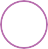 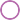 16THEME 6Effective and responsive MAVModernise the constitution of the MAV	 Commence the MAV Rules review with a targetcompletion of May 2022Advocate to the State Government to update the Municipal Association ActInvest in a proactive relationship program with Victorian Parliamentarians andState Government agenciesContinue to build an effective communications and engagement experience for membersProvide insurance and procurement services that offer high quality and value for money outcomes for councilsDeliver engagement program targeting major political parties and influential upper house MPs in the State ParliamentRenegotiate the Victorian State-Local Government AgreementRedevelopment of Partnership Agreements withthe new departments of Health (DH) and Families, Fairness and Housing (DFFH) and the Department of Education and Training (DET)Develop a new MAV communications and engagement strategy in consultation with councilsCreate advocacy campaign templates for Council communicators in the lead up to the State and Federal elections and on priority issuesEstablish an annual communications plan to promote the benefits of MAV procurement and insuranceto increase opportunities for council participationComplete negotiations with State Government on the future structure of LMI insuranceRenew a range of key procurement vendor panels for councilsExplore new procurement opportunities for councils in new and emerging markets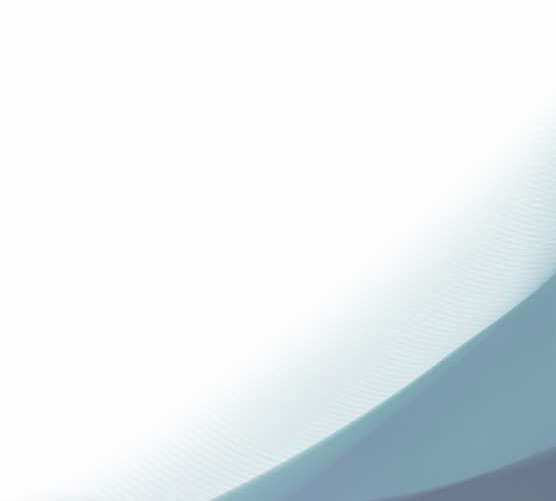 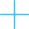 MAV STRATEGY 2021-25	17COUNCIL REPRESENTATIVESAlpine Shire CouncilCr John ForsythArarat Rural City CouncilCr Jo ArmstrongBallarat City CouncilCr Amy JohnsonBanyule City CouncilCr Tom MelicanBass Coast Shire CouncilCr Brett TessariBaw Baw Shire CouncilCr Tricia JonesBayside City CouncilCr Alex del PortoBenalla Rural City CouncilCr Danny ClaridgeBoroondara City CouncilCr Lisa HollingsworthBrimbank City CouncilCr Ranka RasicBuloke Shire CouncilCr Daryl WarrenCampaspe Shire CouncilCr Colleen GatesCardinia Shire CouncilCr Brett OwenCasey City CouncilMs Noelene DuffCentral Goldfields Shire CouncilCr Grace La VellaColac Otway Shire CouncilCr Stephen HartCorangamite Shire CouncilCr Ruth GstreinDarebin City CouncilCr Susan RennieEast Gippsland Shire CouncilCr Mendy UrieFrankston City CouncilCr Kris BolamGannawarra Shire CouncilCr Travis CollierGlen Eira City CouncilCr Neil PillingGlenelg Shire CouncilCr Anita RankGolden Plains Shire CouncilCr Owen SharkeyGreater Bendigo City CouncilCr Rod FyffeGreater Dandenong City CouncilCr Sean O’ReillyGreater Geelong City CouncilCr Kylie GrzybekGreater Shepparton City CouncilCr Seema AbdullahHepburn Shire CouncilCr Lesley HewittHindmarsh Shire CouncilCr Ron IsmayHobsons Bay City CouncilCr Matt TylerHorsham Rural City CouncilCr Robyn GullineHume City CouncilCr Joseph HaweilIndigo Shire CouncilCr Jenny O’ConnorKingston City CouncilCr Steve StaikosKnox City CouncilCr Lisa CooperLatrobe City CouncilCr Sharon GibsonLoddon Shire CouncilCr Gavan HoltMacedon Ranges Shire CouncilCr Jennifer AndersonManningham City CouncilCr Stephen MayneMansfield Shire CouncilCr Mark HolcombeMaribyrnong City CouncilCr Simon CrawfordMaroondah City CouncilCr Mike SymonMelbourne City CouncilCr Rohan LeppertMelton City CouncilCr Kathy Majdlik18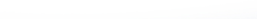 Mildura Rural City CouncilCr Jason ModicaMitchell Shire CouncilCr Rhonda SandersonMoira Shire CouncilCr Libro MusticaMonash City CouncilCr Brian LittleMoonee Valley City CouncilCr Narelle SharpeMoorabool Shire CouncilCr Tom SullivanMoreland City CouncilCr Oscar YildizMornington Peninsula Shire CouncilCr Despi O’ConnorMount Alexander Shire CouncilCr Tony CordyMoyne Shire CouncilCr Daniel MeadeMurrindindi Shire CouncilCr Sandice McAulayNillumbik Shire CouncilCr Peter PerkinsNorthern Grampians Shire CouncilCr Murray EmersonPort Phillip City CouncilCr Tim BaxterPyrenees Shire CouncilCr Damian FerrariQueenscliffe Borough CouncilCr Ross EbbelsSouth Gippsland Shire CouncilMs Julie EisenbiseSouthern Grampians Shire CouncilCr Bruach CollitonStonnington City CouncilCr Jami KlisarisStrathbogie Shire CouncilCr Chris RaeburnSurf Coast Shire CouncilCr Adrian SchonfelderSwan Hill Rural City CouncilCr Les McPheeTowong Shire CouncilCr Aaron ScalesWangaratta Rural City CouncilCr Dean ReesWarrnambool City CouncilCr Vicki JellieWellington Shire CouncilCr Malcolm Hole*West Wimmera Shire CouncilCr Bruce MeyerWhitehorse City CouncilCr Andrew MunroeWhittlesea City CouncilMs Lydia WilsonWodonga City CouncilCr Kev PoultonWyndham City CouncilCr Sahana RameshYarra City CouncilCr Claudia NguyenYarra Ranges Shire CouncilCr Fiona McAllisterYarriambiack Shire CouncilCr Graeme Massey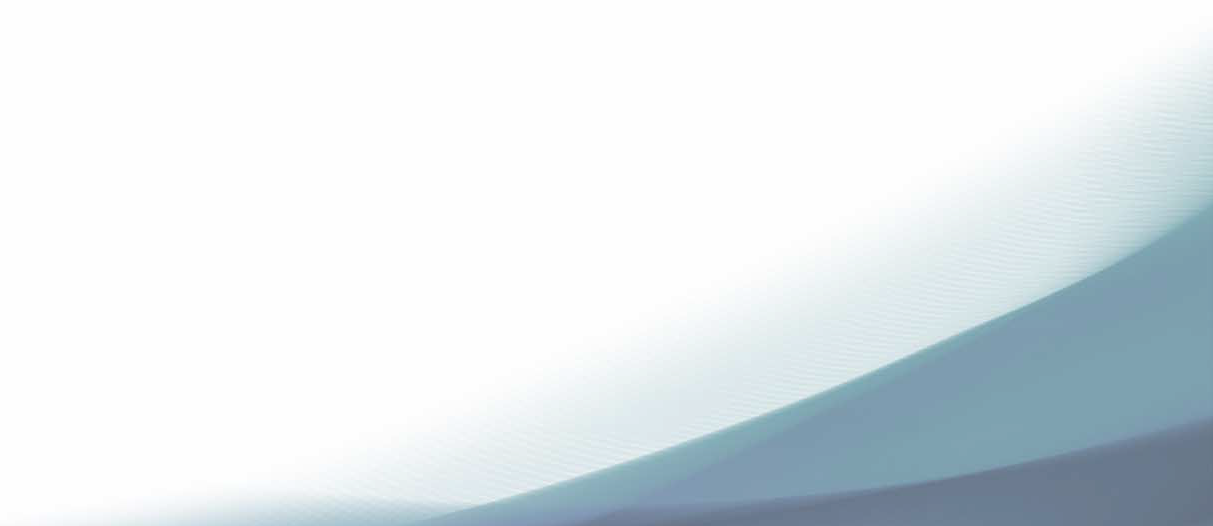 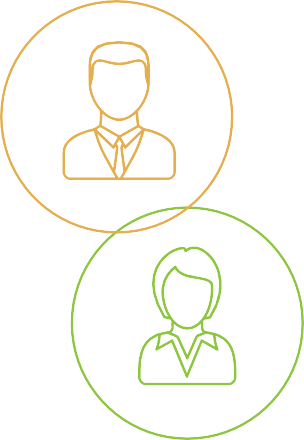 *Cr Hole sadly passed away on 10 April 2021.Cr Scott Rossetti was the Substitute Representative at the time of printing.MAV STRATEGY 2021-25	19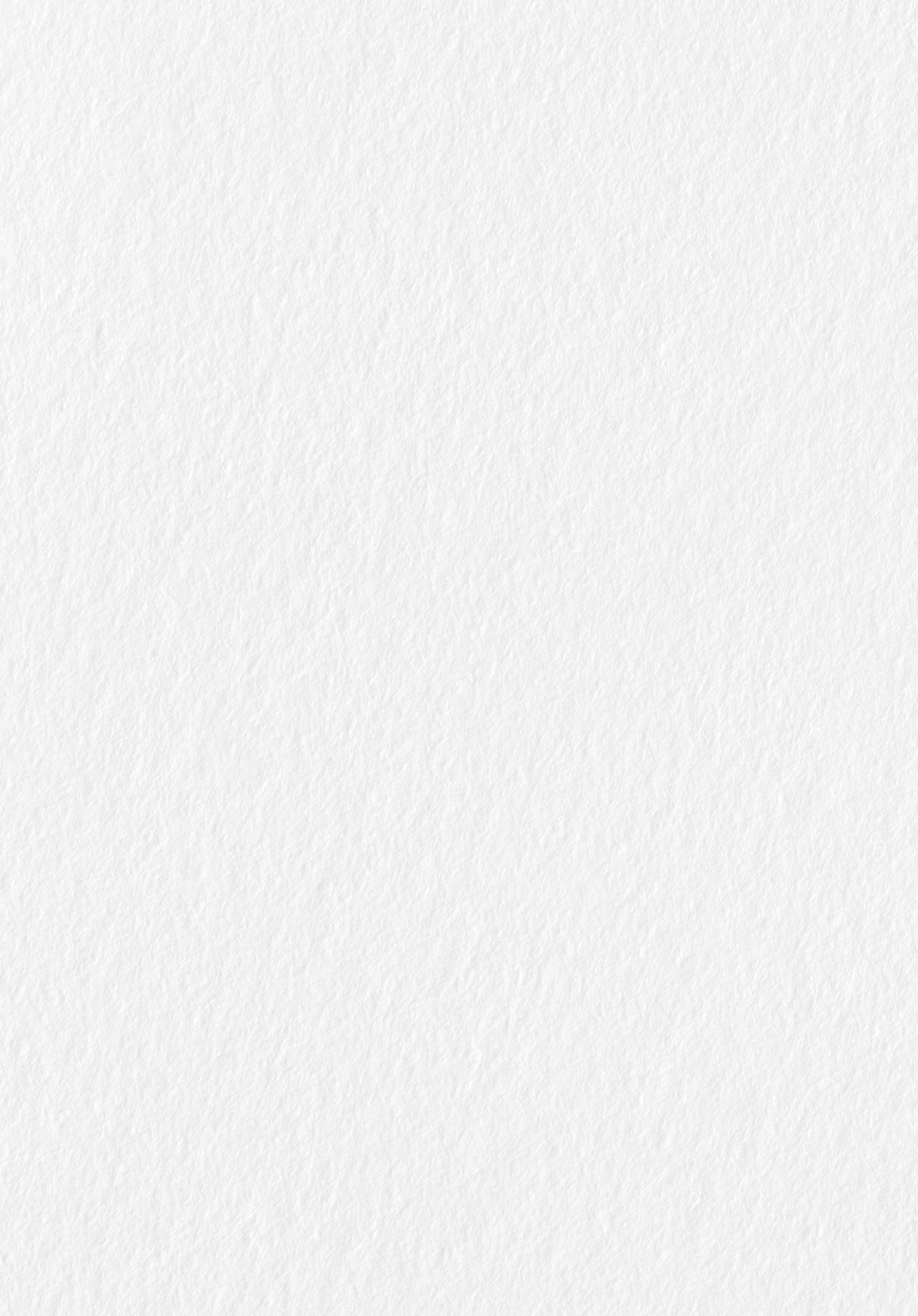 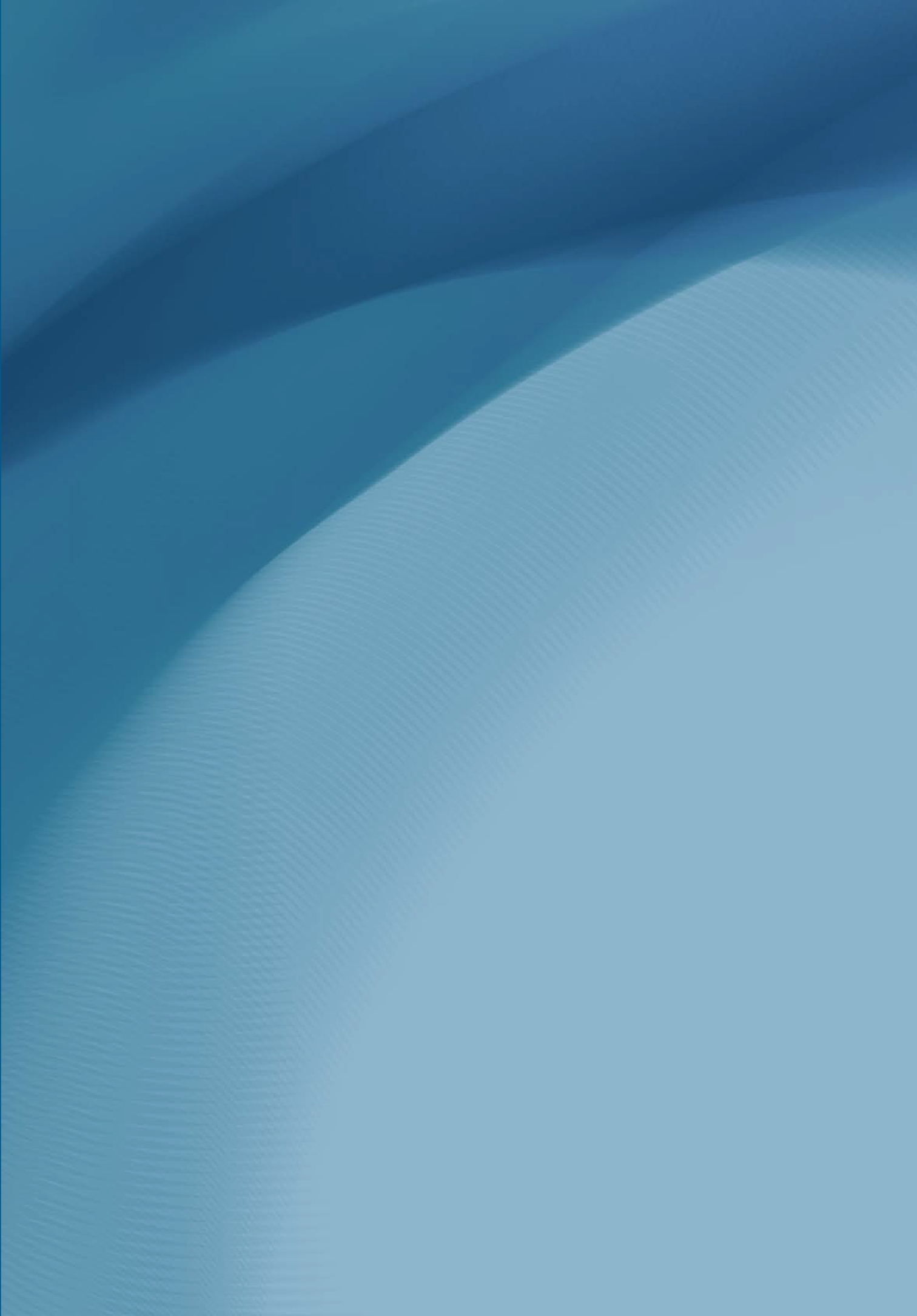 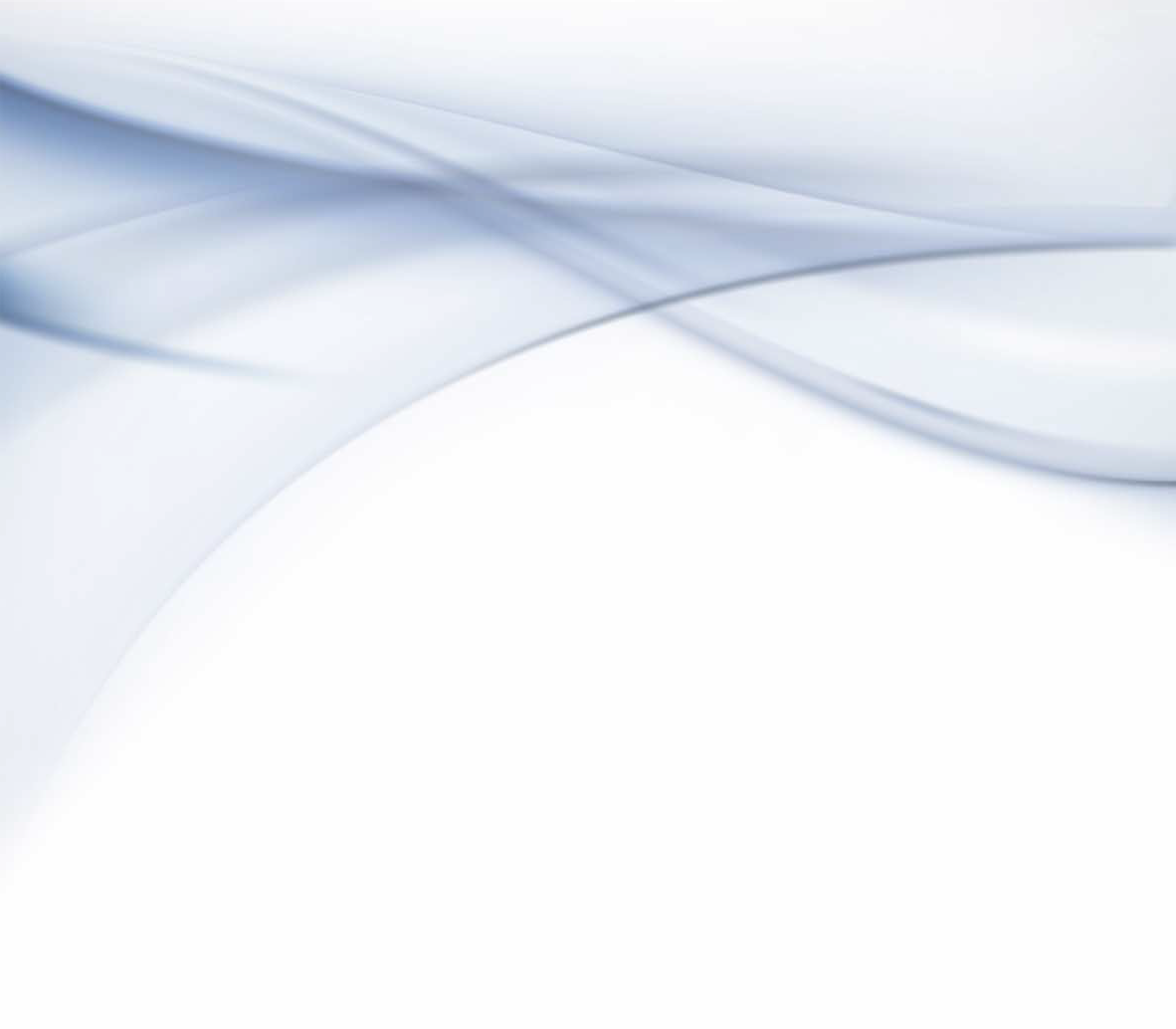 Municipal Association of VictoriaLevel 12, 60 Collins Street, Melbourne VIC 3000GPO Box 4326, Melbourne 3001Telephone: 03 9667 5555 Fax: 03 9667 5550Email: inquiries@mav.asn.au Website: www.mav.asn.au